Где и как можно переходить улицу безопасно 


Где можно переходить дорогу?

Начнём с самого простого - что такое пешеходный переход. Пешеходный переход - это место, которое обозначено либо знаками
 или 
либо разметкой
 или 
либо и тем и другим. Сразу хочу обратить внимание, что пешеходным переходом считается только тот участок дороги, где нарисована разметка (или, если её нет - пространство между знаками). Если вы идёте в шаге от разметки, то вы идёте не по пешеходному переходу, т.е. нарушаете правила.
Пешеходный переход - ваш лучший друг, здесь у вас максимальные права.


Однако, пешеходный переход - это не единственное место, где можно переходить улицу. ПДД дают нам ещё две возможности:
1. Мы можем перейти дорогу в любом месте поперёк (не под углом), если с того места, где вы стоите, не видно пешеходного перехода или (внимание!) перекрёстка. При этом также требуется, чтобы вас было хорошо видно (т.е. нельзя переходить там, где дорога, условно, сворачивает за угол). И последнее обязательное условие - посреди дороги нет разделителя. Обратите внимание, что разделителем считается не только газон и забор, но и сплошная линия разметки посередине дороги.
Все перечисленные условия должны быть соблюдены одновременно, поэтому такой случай больше применим к загородным дорогам, чем к городским улицам.
2. На перекрёстках по линии тротуаров (т.е. вдоль улицы/дороги, а не по диагонали). Правила позволяют нам перейти дорогу на любом перекрёстке даже если там нет пешеходного перехода. Правда, есть две спорные ситуации, разобраться в которых я так и не смог. Во-первых, что делать если на перекрёстке пешеходного перехода нет, а в зоне видимости он есть? Во-вторых, что делать, если в направлении вашего движения пешеходного перехода нет, но туда же можно попасть по пешеходным переходам, если обходить перекрёсток по кругу? В правилах такие ситуации чётко не прописаны, поэтому, чтобы точно ничего не нарушить, советую во всех подобных случаях идти по пешеходному переходу где бы он ни был.


Когда можно переходить дорогу
Итак, где улицу можно переходить в принципе, мы разобрались. Теперь давайте поймём, когда мы этой возможностью можем пользоваться.

Что перекрёсток, что пешеходный переход бывают двух видов: регулируемые и нерегулируемые. Регулируемый - это когда есть светофор или регулировщик. Если ни того, ни другого нет, а также если светофор не работает или мигает жёлтым, то переход считается нерегулируемым.

Если переход нерегулируемый, то вы можете переходить дорогу в любой момент времени. Если регулируемый, то только на разрешающий сигнал. Что же это за сигналы?

Чаще всего вы будете сталкиваться со светофором. Если есть светофор с силуэтом пешехода в вашем направлении, то руководствуемся им. Если такого светофора в вашем направлении нет, то смотрим на светофор для машин.


Переходить улицу мы можем на зелёный и зелёный мигающий сигнал светофора. На жёлтый и красный переходить нельзя. Здесь речь идёт только о начале перехода. О том, что делать, если красный свет загорается, когда вы уже переходите, мы поговорим далее.



Теперь к регулировщику. У регулировщика есть несколько различных поз и жестов:
- Регулировщик вытянул руки или просто стоит. В этом случае переходить дорогу можно только в направлении линии его рук/плеч. При этом машины едут в этом же направлении, так что можете ориентироваться на них.
- Регулировщик вытянул правую руку вперёд. В этом случае переходить дорогу можно только с той стороны перекрёстка, к которой регулировщик стоит спиной. Со всех остальных сторон переход запрещён.
- Регулировщик поднял палку вверх. Идти нельзя, надо стоять и ждать.
- Регулировщик машет руками "не по фэншую". Надо понять, чего он хочет, и сделать это. Серьёзно, так в правилах и прописано.


Ещё надо помнить, что регулировщик имеет приоритет над знаками и светофором. Т.е. если светофор работает, но тут вышел регулировщик, чтобы, к примеру, пропустить кортеж, надо забыть о светофоре и смотреть на регулировщика.



Теперь обещанное: что делать если загорелся красный/регулировщик поднял вверх палку, а вы ещё переходите улицу. В этом случае:
- Если вы не дошли до середины дороги, доходите до середины и останавливаетесь там, ожидая нового зелёного сигнала. Здесь, кстати, стоит обратить внимание, что останавливаться на середине дороги придётся даже если там нет островка безопасности. Стоять там будет не особо приятно, поэтому подумайте, стоит ли начинать движение на мигающий зелёный.
- Если вы перешли середину дороги, спокойно завершаете переход.



Хорошая новость: в обоих случаях водители обязаны дождаться, пока вы не дойдёте до середины/конца. 




Кто кого должен пропускать
Итак, мы уже знаем, где мы можем переходить дорогу, и когда мы имеем право начинать переход. Осталось понять, кого мы должны на этом переходе пропустить. Только после того, как мы пропустим всех, кого нужно, мы можем, собственно, начинать переходить улицу.

Во-первых, (вы, наверное, догадались) надо пропускать машины с мигалками (скорая, пожарная, депутаты).


Во-вторых, и 99.9% этого не знает, надо пропустить машины, которые ещё не уехали с перекрёстка. Тут ровно такая же ситуация, как и с пешеходами, которых красный свет застал посреди дороги - надо дать возможности освободить перекрёсток. То, что вам уже горит зелёный, а им уже красный, значения не имеет. Запомните: если на перекрёстке остались машины, то пока они не уедут, вы переходить дорогу не можете!
Это делается не из ненависти к пешеходам, а потому, что стоящие на перекрёстке машины, существенно снижают его пропускную способность, т.е. создают пробки. А в пробке может стоять автобус с сотней пассажиров, и пять секунд вашего времени стоят того, чтобы эта сотня людей могла спокойно проехать. Вы ведь тоже в автобусах ездите, не так ли?


В-третьих, если мы переходим не по пешеходному переходу, т.е. не по зебре, то мы должны пропустить машины, которые уже едут по дороге, которую мы пересекаем. Однако машины, которые только выезжают на эту дорогу (т.е. поворачивают на перекрёстке), обязаны пропустить нас. Если же мы идём по пешеходному переходу, то нас пропускают и те, кто на пересекаемую нами дорогу только выезжает, и те, кто по ней уже едет.
Тут правда есть интересный момент: в правилах не прописано, что делать если вы идёте по регулируемому пешеходному переходу, а по дороге, которую вы переходите, едут машины, и всем горит зелёный. На практике я такого не встречал, но правилами такая настройка светофора не запрещается. Так что всё может быть, и если такое чудо вам попадётся, лучше в этом месте вообще не переходить (или пропустить все машины, не выходя на переход, если поток маленький).


Подводим итоги
Итак, алгоритм перехода улицы следующий:
1. Находим место, где улицу можно перейти.
2. Если место регулируется, дожидаемся разрешающего сигнала.
3. Пропускаем всех, кого нужно.
4. Переходим улицу. Если вы не дошли до середины, и загорелся красный, доходим до середины, останавливаемся и переходим к пункту 2 алгоритма.

Как видите, всё не так уж сложно. Надо только разобраться. Спасибо за внимание!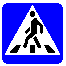 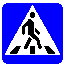 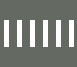 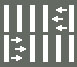 